Mrs. Keri, Mrs. Brenda, Mrs. Brooke, and Mrs. Kadee’s Weekly BuzzJanuary 31- February 4, 2022 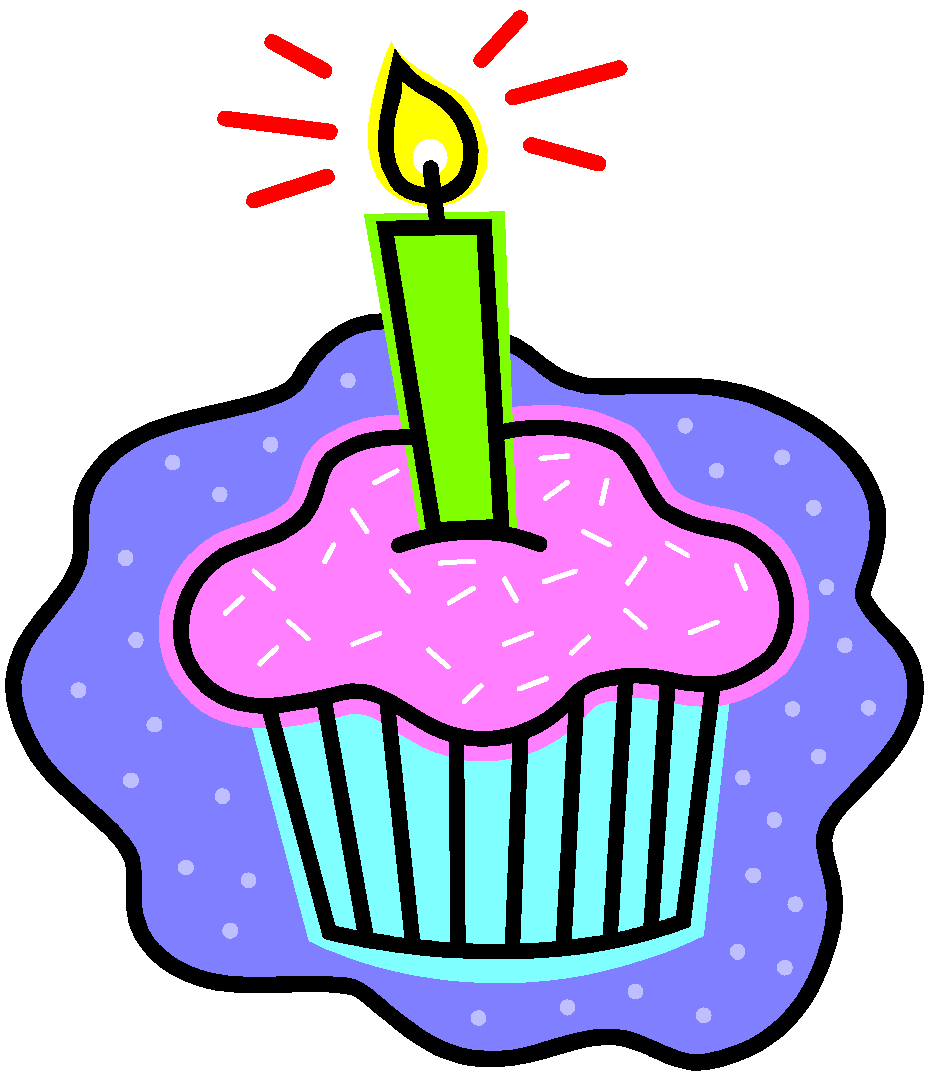 